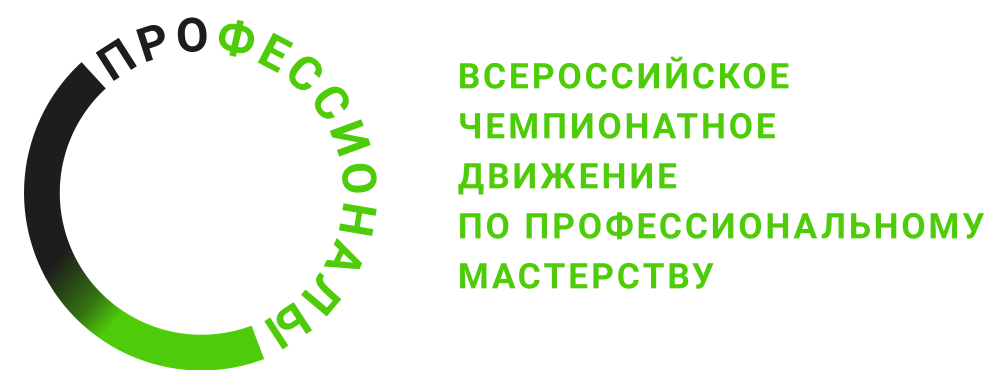 ПРОГРАММА ПРОВЕДЕНИЯРегионального  этапа чемпионата «Профессионалы»по компетенции Графический дизайн юниорская линейка
Общая информацияОбщая информацияПериод проведенияМесто проведения и адрес площадкиФИО Главного экспертаКонтакты Главного экспертаД-2  / «_____» ___________202_г.Д-2  / «_____» ___________202_г.09:00-10:00Прием площадки соревнований ГЭ10:00-11:00Подготовка документации. Работа с экспертами: инструктаж ТБ и ОТ, обучение, распределение ролей, внесение не менее 30% в конкурсное задание, внесение и блокировка схемы оценок, подписание протоколовД-1  / / «_____» ___________202_г.Д-1  / / «_____» ___________202_г.До 09:00Сбор участников соревнований09:00-09:30Регистрация экспертов и участников, инструктаж ТБ и ОТ, подписание протоколов09:30-10:00Распределение ролей среди экспертов/жеребьевка участников, подписание протоколов10:00-12:00Ознакомление участников с рабочими местами, тестирование оборудования, подписание протоколов12:00-13:00Обеденный перерыв13:00Церемония открытияД1  / «_____» ___________202_г.Д1  / «_____» ___________202_г.До 09:00Сбор участников соревнований09:00-09:30Регистрация экспертов и участников, инструктаж ТБ и ОТ, подписание протоколов09:30-10:00Ознакомление с КЗ, ознакомление и брифинг с главным экспертом, брифинг с экспертами-наставниками10:00-13:00Выполнение Модуля А13:00-14.00Обеденный перерыв14:00-18:00Экспертная оценка и внесение результатов дня работы в ЦСОД2 / «_____» ___________202_г.Д2 / «_____» ___________202_г.До 09:00Сбор участников соревнований09:00-09:30Регистрация экспертов и участников, инструктаж ТБ и ОТ, подписание протоколов09:30-10:00Ознакомление с КЗ, ознакомление и брифинг с главным экспертом, брифинг с экспертами-наставниками10:00-12:00Выполнение Модуля Б12:00-13:00Обеденный перерыв13:00-13:30Ознакомление с КЗ, ознакомление и брифинг с главным экспертом, брифинг с экспертами-наставниками13:30-15:30Выполнение Модуля В16:30-19:00Экспертная оценка и внесение результатов дня работы в ЦСОД3  / «_____» ___________202_г.Д3  / «_____» ___________202_г.До 09:00Сбор участников соревнований09:00-09:30Регистрация экспертов и участников, инструктаж ТБ и ОТ, подписание протоколов09:30-10:00Ознакомление с КЗ, ознакомление и брифинг с главным экспертом, брифинг с экспертами-наставниками10:00-13:00Выполнение Модуля Г13:00-14.00Обеденный перерыв14:00-18:00Экспертная оценка и внесение результатов дня работы в ЦСО, подписание итогового протокола18:00-19:00Обсуждение вопросов развития направления и актуализация ТОД+1  «_____» ___________202_г.Д+1  «_____» ___________202_г.13:00Церемония закрытия